Uwagi:Przewodniczący Komisji Rekrutacyjnej/Dyrektor placówki może żądać dokumentów potwierdzających okoliczności zawarte w oświadczeniach dołączanych do niniejszego wniosku, potwierdzających spełnianie zaznaczonych kryteriów. W przypadku nieprzedłożenia w terminie wskazanym przez Przewodniczącego dokumentów potwierdzających spełnienie zaznaczonych kryteriów przyjmuje się, że kandydat  nie  spełnia  danego  kryterium.Zobowiązuję się w okresie od 31 maja do 8 czerwca 2022 r. do godz. 15:00 pisemnie potwierdzić wolę zapisu dziecka do przedszkola, do którego zostało zakwalifikowane. W przypadku braku potwierdzenia wyrażam zgodę na wykreślenie dziecka z listy zakwalifikowanych do przyjęcia do przedszkola na wskazany okres.Oświadczenie:Administratorem danych jest placówka pierwszego wyboru wskazana na wniosku, która przetwarza dane osobowe w celu sprawnego przeprowadzenia procedury rekrutacji do przedszkoli / oddziałów przedszkolnych w szkołach podstawowych na podstawie przepisów prawa wskazanych w podstawie prawnej wniosku. Obowiązek podania danych na wniosku wynika z powyższych przepisów, a ich niepodanie uniemożliwia udział w rekrutacji. W przypadku niezakwalifikowania się do placówki pierwszego wyboru dane mogą zostać przekazane placówkom kolejnego wyboru. Dane będą przetwarzane do czasu rozstrzygnięcia rekrutacji, a po jej zakończeniu – w przypadku wniosków zakwalifikowanych – przez okres korzystania przez dziecko z opieki przedszkolnej – w przypadku wniosków odrzuconych – przez okres 1 roku od rozstrzygnięcia rekrutacji. Zgodnie z prowadzonym Jednolitym Rzeczowym Wykazem Akt Placówka może przetwarzać dane dłużej, niż wskazano powyżej, jeśli wynika to z odrębnych przepisów prawa, jeśli jest to niezbędne do celów archiwalnych w interesie publicznym, do celów badań naukowych lub historycznych lub do celów statystycznych.Każda osoba ma prawo do dostępu to treści swoich danych i ich poprawiania, prawo żądania usunięcia danych lub ograniczenia przetwarzania, a w przypadku nieprawidłowego przetwarzania do wniesienia skargi do Prezesa Urzędu Ochrony Danych Osobowych. Dane nie podlegają profilowaniu oraz nie stosuje się zautomatyzowanego podejmowania decyzji w oparciu o podane informacje.Kontakt do wyznaczonego w placówce inspektora ochrony danych jest podany na witrynie internetowej placówki.OŚWIADCZAM, IŻ WSZELKIE INFORMACJE ZAWARTE W NINIEJSZYM WNIOSKU SĄ ZGODNE Z PRAWDĄ I JESTEM ŚWIADOMY ODPOWIEDZIALNOŚCI KARNEJ  ZA  ZŁOŻENIE FAŁSZYWEGO OŚWIADCZENIA.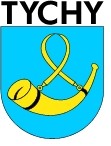 Wniosek o przyjęcie dziecka do przedszkola w okresie wakacyjnym 
w roku szkolnym 2021/2022Formularz przeznaczony jest dla rodziców / opiekunów prawnych dzieci uczęszczających do publicznych przedszkoli lub oddziałów przedszkolnych w szkołach podstawowych dla których organem prowadzącym jest Miasto Tychy oraz wybranych przedszkoli niepublicznych, realizujących dla Miasta Tychy zadanie publiczne z zakresu prawa do wychowania przedszkolnego.Podstawa prawna: § 12 ust. 1 rozporządzenia Ministra Edukacji Narodowej z dnia 28 lutego 2019 r. w sprawie szczegółowej organizacji publicznych szkół i publicznych przedszkoli (Dz. U. z 2019 r. poz. 502 z późn. zm).Termin składania:   od 16 maja do 24 maja 2022 r.  Miejsce składania: przedszkole wymienione na liście na pierwszym miejscu – oryginał                             przedszkole wymienione na liście na drugim miejscu –  kopia potwierdzona przez                              przedszkole wymienione na pierwszym miejscuWYBRANE PLACÓWKIWYBRANE PLACÓWKIWYBRANE PLACÓWKIWYBRANE PLACÓWKIPlacówka pierwszego wyboruTerminy uczęszczania dziecka do przedszkolaTerminy uczęszczania dziecka do przedszkolaPrzedszkole nr ……..  od ………………………………....   do ……………………………….....Przedszkole nr ……..  od ………………………………....   do ……………………………….....Placówka drugiego wyboru2.  Przedszkole nr ……..  od ………………………..…….....   do ……………………………….....2.  Przedszkole nr ……..  od ………………………………....   do ……………………………….....PODSTAWOWE DANE DZIECKAPODSTAWOWE DANE DZIECKAPODSTAWOWE DANE DZIECKAPODSTAWOWE DANE DZIECKAPODSTAWOWE DANE DZIECKAPODSTAWOWE DANE DZIECKADane osobowe dzieckaDane osobowe dzieckaDane osobowe dzieckaDane osobowe dzieckaDane osobowe dzieckaDane osobowe dzieckaNazwisko:Nazwisko:Numer PESEL:Numer PESEL:Numer PESEL:Imię:Imię:Data urodzenia:Data urodzenia:Data urodzenia:W przypadku braku PESEL seria i numer paszportu lub innego dokumentu potwierdzającego tożsamość:W przypadku braku PESEL seria i numer paszportu lub innego dokumentu potwierdzającego tożsamość:W przypadku braku PESEL seria i numer paszportu lub innego dokumentu potwierdzającego tożsamość:W przypadku braku PESEL seria i numer paszportu lub innego dokumentu potwierdzającego tożsamość:W przypadku braku PESEL seria i numer paszportu lub innego dokumentu potwierdzającego tożsamość:Adres zamieszkania dzieckaAdres zamieszkania dzieckaAdres zamieszkania dzieckaAdres zamieszkania dzieckaAdres zamieszkania dzieckaAdres zamieszkania dzieckaKod pocztowy:Kod pocztowy:Miejscowość:Miejscowość:Miejscowość:Ulica:Ulica:Nr domu:Nr domu:Nr lokalu:Placówka do której obecnie uczęszcza dziecko Placówka do której obecnie uczęszcza dziecko Placówka do której obecnie uczęszcza dziecko Placówka do której obecnie uczęszcza dziecko Placówka do której obecnie uczęszcza dziecko Placówka do której obecnie uczęszcza dziecko Przedszkole nr :Miejscowość:Miejscowość:Ulica:Ulica:DANE RODZICÓW / OPIEKUNÓW PRAWNYCHDANE RODZICÓW / OPIEKUNÓW PRAWNYCHDANE RODZICÓW / OPIEKUNÓW PRAWNYCHDANE RODZICÓW / OPIEKUNÓW PRAWNYCHDane osobowe ojca / opiekuna prawnego Dane osobowe ojca / opiekuna prawnego Dane osobowe ojca / opiekuna prawnego Dane osobowe ojca / opiekuna prawnego Nazwisko:Imię:Imię:Adres zamieszkania ojca / opiekuna prawnego Adres zamieszkania ojca / opiekuna prawnego Adres zamieszkania ojca / opiekuna prawnego Adres zamieszkania ojca / opiekuna prawnego Kod pocztowy:Miejscowość:Miejscowość:Ulica:Numer domu:Nr lokalu:Dane kontaktowe ojca / opiekuna prawnego Dane kontaktowe ojca / opiekuna prawnego Dane kontaktowe ojca / opiekuna prawnego Dane kontaktowe ojca / opiekuna prawnego Telefon:Adres e-mail:Adres e-mail:Dane osobowe matki / opiekuna prawnego Dane osobowe matki / opiekuna prawnego Dane osobowe matki / opiekuna prawnego Dane osobowe matki / opiekuna prawnego Nazwisko:Imię:Imię:Adres zamieszkania matki / opiekuna prawnego Adres zamieszkania matki / opiekuna prawnego Adres zamieszkania matki / opiekuna prawnego Adres zamieszkania matki / opiekuna prawnego Kod pocztowy:Miejscowość:Miejscowość:Ulica:Numer domu:Nr lokalu:Dane kontaktowe matki / opiekuna prawnego Dane kontaktowe matki / opiekuna prawnego Dane kontaktowe matki / opiekuna prawnego Dane kontaktowe matki / opiekuna prawnego Telefon:Adres e-mail:Adres e-mail:KRYTERIA REKRUTACJIKRYTERIA REKRUTACJIKRYTERIA REKRUTACJIKRYTERIA REKRUTACJIKRYTERIA REKRUTACJIKryteria naboru do przedszkola pierwszego wyboru w okresie wakacyjnymPlacówka: ……………………………………………………………………Kryteria naboru do przedszkola pierwszego wyboru w okresie wakacyjnymPlacówka: ……………………………………………………………………TakNie1) kandydat ubiega się o przyjęcie do tego samego przedszkola, do którego uczęszcza obecnie                          1) kandydat ubiega się o przyjęcie do tego samego przedszkola, do którego uczęszcza obecnie                          2) kandydat, którego oboje rodziców lub rodzic (w przypadku samotnego wychowywania kandydata w rodzinie) pracuje, prowadzi działalność gospodarczą lub pobiera naukę w trybie stacjonarnym2) kandydat, którego oboje rodziców lub rodzic (w przypadku samotnego wychowywania kandydata w rodzinie) pracuje, prowadzi działalność gospodarczą lub pobiera naukę w trybie stacjonarnym3) kandydat lub co najmniej jeden z rodziców kandydata jest osobą niepełnosprawną3) kandydat lub co najmniej jeden z rodziców kandydata jest osobą niepełnosprawną4) kandydat uczęszcza do oddziału przedszkolnego w szkole podstawowej prowadzonej przez Miasto Tychy lub do przedszkola, które z powodu remontu jest wyłączone z pełnienia dyżuru 4) kandydat uczęszcza do oddziału przedszkolnego w szkole podstawowej prowadzonej przez Miasto Tychy lub do przedszkola, które z powodu remontu jest wyłączone z pełnienia dyżuru Kryteria naboru do przedszkola drugiego wyboru w okresie wakacyjnymPlacówka: ……………………………………………………………………Kryteria naboru do przedszkola drugiego wyboru w okresie wakacyjnymPlacówka: ……………………………………………………………………TakNie1) kandydat ubiega się o przyjęcie do tego samego przedszkola, do którego uczęszcza obecnie                          1) kandydat ubiega się o przyjęcie do tego samego przedszkola, do którego uczęszcza obecnie                          2) kandydat, którego oboje rodziców lub rodzic (w przypadku samotnego wychowywania kandydata w rodzinie) pracuje, prowadzi działalność gospodarczą lub pobiera naukę w trybie stacjonarnym2) kandydat, którego oboje rodziców lub rodzic (w przypadku samotnego wychowywania kandydata w rodzinie) pracuje, prowadzi działalność gospodarczą lub pobiera naukę w trybie stacjonarnym3) kandydat lub co najmniej jeden z rodziców kandydata jest osobą niepełnosprawną3) kandydat lub co najmniej jeden z rodziców kandydata jest osobą niepełnosprawną4)  kandydat uczęszcza do oddziału przedszkolnego w szkole podstawowej prowadzonej przez Miasto Tychy lub do przedszkola, które z powodu remontu jest wyłączone z pełnienia dyżuru4)  kandydat uczęszcza do oddziału przedszkolnego w szkole podstawowej prowadzonej przez Miasto Tychy lub do przedszkola, które z powodu remontu jest wyłączone z pełnienia dyżuruDODATKOWE INFORMACJE O DZIECKUDODATKOWE INFORMACJE O DZIECKUDODATKOWE INFORMACJE O DZIECKUGodziny pobytu w placówceGodziny pobytu w placówceOd:Do:Korzystanie dziecka z posiłkówKorzystanie dziecka z posiłkówŚniadanieTAK/NIEObiadTAK/NIEPodwieczorekTAK/NIEData wypełnienia wnioskuPodpis rodzica/prawnego opiekunaData przyjęcia wniosku przez placówkę